Greater Upper Marlboro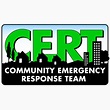 Meeting AgendaSaturday, September 9, 2017 @ 9:00 a.m.(Meeting location – Dutch Village Farmers Market, 5030 Brown Station Road, Upper Marlboro, Md. –in the meeting room)Call to Order Moment of Silence – For all First RespondersRoll Call (board members) Acknowledgement of members/visitors  Old Business Reading of July 8, 2017 and August 12, 2017 meeting minutes for membership approval.   CERTCON – Update - September 23 & 24 – Charles Herbert Flowers High School, 10001 Ardwick-Ardmore Road, Springdale, MD 20774 (see email for details/registration).  Rock Quarry Exercise - September 23, at Belle Grove Sand & Gravel Company
6931 Baltimore Annapolis Blvd. Brooklyn Park, Md. 21225 (see email for details).   Zello App – Update - Leona Jenkins has the lead.   Geotagging App – Update - Amelia Harris has the lead. New BusinessDo1Thing – September’s focus – Be informed “Make sure everyone in your family knows what to do when they hear emergency warnings.”   http://do1thing.com/topics/informedSchoolhouse Pond Cleanup- Saturday, September 16, 2017, 8:00 a.m. – 12 noon (Need volunteers; bring a friend)  Community outreach efforts – Update - Linda Pennoyer September 30th & October 1st – Adult Basic CERT class, Prince George’s County HS/OEM, Landover, MD  https://www.eventbrite.com/d/md--prince-george%27s-county/basic-cert-training/Wanda Leonard and Alonzo Joy will provide CERT Basic training on September 10th in Greenbelt, MD. Training Topic  Disaster Psychology (Unit: 7) – Alonzo Joy (30 minutes presentation) Closing Remarks and Comments from Members & Board  Our next scheduled meetings:  October 14, 2017 and November 11, 2017      